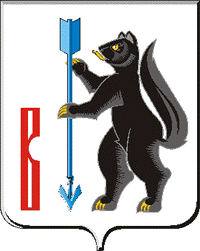 АДМИНИСТРАЦИЯ ГОРОДСКОГО ОКРУГА ВЕРХОТУРСКИЙП О С Т А Н О В Л Е Н И Еот ________2023г. № г. Верхотурье  Об утверждении Программы профилактики рисков причинения вреда (ущерба) охраняемым законом ценностям в рамках муниципального земельного контроля на территории городского округа Верхотурский на 2024 годВ соответствии со статьей 72 Земельного кодекса Российской Федерации, Федеральным законом от 06 октября 2003 года № 131-ФЗ «Об общих принципах организации местного самоуправления в Российской Федерации», Федеральным законом от 31 июля 2020 года № 248-ФЗ «О государственном контроле (надзоре) и муниципальном контроле в Российской Федерации», постановлением Правительства Российской Федерации от 25 июня 2021 года № 990 «Об утверждении Правил разработки и утверждения контрольными (надзорными) органами программы профилактики рисков причинения вреда (ущерба) охраняемым законом ценностям», решением Думы городского округа Верхотурский от 25 августа 2021 года № 46 «Об утверждении Положения о муниципальном земельном контроле на территории городского округа Верхотурский», руководствуясь Уставом городского округа Верхотурский, ПОСТАНОВЛЯЮ:1. Утвердить Программу профилактики рисков причинения вреда (ущерба) охраняемым законом ценностям в рамках муниципального земельного контроля на территории городского округа Верхотурский на 2024 год (прилагается).2. Опубликовать настоящее постановление в информационном бюллетене «Верхотурская неделя» и разместить на официальном сайте городского округа Верхотурский.3. Контроль исполнения настоящего постановления возложить на первого заместителя Главы Администрации городского округа Верхотурский Литовских Л.Ю.Глава городского округа Верхотурский				                А.Г. Лиханов	УтвержденоПостановлением Администрации городского округа Верхотурский                                                                                                               от «01»  ноября 2023г. № 834        «Об утверждении Программы профилактики рисков причинения вреда (ущерба) охраняемым законом ценностям в рамках муниципального земельного контроля на территории городского округа Верхотурский на 2024 год»Программа профилактики рисков причинения вреда (ущерба) охраняемым законом ценностям в рамках муниципального земельного контроля на территории городского округа Верхотурский на 2024 годНастоящая Программа профилактики рисков причинения вреда (ущерба) охраняемым законом ценностям в рамках муниципального земельного контроля на территории городского округа Верхотурский на 2024 год (далее – Программа) разработана в целях  стимулирования добросовестного соблюдения обязательных требований юридическими лицами, индивидуальными предпринимателями и гражданами,  устранения условий, причин и факторов, способных привести к нарушениям обязательных требований и (или) причинению вреда (ущерба) охраняемым законом ценностям,  создания условий для доведения обязательных требований до контролируемых лиц, повышение информированности о способах их соблюдения.Настоящая Программа разработана и подлежит исполнению должностными лицами комитета по управлению муниципальным имуществом Администрации городского округа Верхотурский (далее по тексту – должностные лица).1. Анализ текущего состояния осуществления муниципального земельного контроля, описание текущего развития профилактической деятельности контрольного органа, характеристика проблем, на решение которых направлена Программа1.1. Вид муниципального контроля: муниципальный земельный контроль.1.2. Предметом муниципального земельного контроля на территории городского округа Верхотурский является соблюдение юридическими лицами, индивидуальными предпринимателями, гражданами (далее – контролируемые лица) обязательных требований земельного законодательства в отношении объектов земельных отношений, за нарушение которых законодательством предусмотрена административная ответственность. На территории городского округа Верхотурский муниципальный земельный контроль осуществляется за соблюдением:а) юридическими лицами, индивидуальными предпринимателями, гражданами (далее – контролируемые лица) обязательных требований в отношении объектов земельных отношений, за нарушение которых законодательством Российской Федерации предусмотрена административная ответственность;б) исполнения решений, принимаемых по результатам контрольных мероприятий.В 2023 году проверки соблюдения земельного законодательства не проводились.За 9 месяцев 2023 года проведено 5 контрольных (надзорных) мероприятий без взаимодействия (выездные обследования), 1 - на землях населенных пунктов (земельный участок для индивидуального жилищного строительства), 4 - на землях сельскохозяйственного назначения (земельные участки для ведения крестьянского хозяйства). В ходе выездного обследования в отношении земельного участка, предоставленного для индивидуального жилищного строительства, выявлены признаки нарушения земельного законодательства, контролируемому лицу направлено предостережение о недопустимости нарушения требований земельного законодательства. В ходе выездных обследований, проведенных на землях сельскохозяйственного назначения, признаков нарушения земельного законодательства не выявлено.В рамках профилактики рисков причинения вреда (ущерба) охраняемым законом ценностям должностными лицами в 2023 году осуществлялись следующие мероприятия:1)	актуализация на официальном сайте городского округа Верхотурский в сети «Интернет» перечней нормативных правовых актов или их отдельных частей, содержащих обязательные требования, оценка соблюдения которых является предметом муниципального земельного контроля, а также текстов соответствующих нормативных правовых актов;2)	осуществление информирования юридических лиц, индивидуальных предпринимателей по вопросам соблюдения обязательных требований, в том числе посредством разработки и опубликования руководств по соблюдению обязательных требований, размещения информационных статей; 3)	осуществление консультирования в виде устных разъяснений по телефону и на личном приеме (проведено 9 мероприятий).2. Цели и задачи реализации Программы2.1. Целями реализации Программы являются:1) стимулирование добросовестного соблюдения обязательных требований всеми контролируемыми лицами; 2) устранение условий, причин и факторов, способных привести к нарушениям обязательных требований и (или) причинению вреда (ущерба) охраняемым законом ценностям; 3) создание условий для доведения обязательных требований до контролируемых лиц, повышение информированности о способах их соблюдения;4) предупреждение нарушений контролируемыми лицами обязательных требований, включая устранение причин, факторов и условий, способствующих возможному нарушению обязательных требований;5) снижение административной нагрузки на контролируемых лиц;6) снижение размера ущерба, причиняемого охраняемым законом ценностям.2.2. Задачами реализации Программы являются:1) укрепление системы профилактики нарушений обязательных требований;2) выявление причин, факторов и условий, способствующих нарушениям обязательных требований, разработка мероприятий, направленных на устранение нарушений обязательных требований;3) повышение правосознания и правовой культуры юридических лиц, индивидуальных предпринимателей и граждан в сфере земельных правоотношений.3. Перечень профилактических мероприятий, сроки (периодичность) их проведения4. Показатели результативности и эффективности Программы№  п/пНаименованиемероприятияСрок реализации мероприятияОтветственное должностное лицо1.Информирование (осуществляется должностными лицами по вопросам соблюдения обязательных требований посредством размещения соответствующих сведений на официальном сайте городского округа Верхотурский и в информационном бюллетене «Верхотурская неделя».)ПостоянноДолжностное лицо комитета по управлению муниципальным имуществом2.Консультирование (осуществляется в устной или письменной форме):1) в виде устных разъяснений по телефону, посредством видео-конференц-связи, на личном приеме либо в ходе проведения профилактического мероприятия;2) посредством размещения на официальном сайте городского округа Верхотурский письменного разъяснения по однотипным обращениям контролируемых лиц;3) индивидуальное консультирование заявителя на личном приеме;4)  письменное консультирование контролируемых лиц                               и их представителей по порядку обжалования решений органа муниципального земельного контроля.По мере необходимостиДолжностное лицо комитета по управлению муниципальным имуществом3.Предостережение о недопустимости нарушения обязательных требованийПо мере необходимостиДолжностное лицо комитета по управлению муниципальным имуществом4.Профилактический визит(проводится в форме профилактической беседы по месту осуществления деятельности контролируемого лица либо путем использования видео-конференц-связи)По мере необходимостиДолжностное лицо комитета по управлению муниципальным имуществом№п/пНаименование показателяВеличина1.Полнота информации, размещенной на официальном сайте органа муниципального земельного контроля в сети «Интернет» в соответствии с частью 3 статьи 46 Федерального закона от 31 июля 2021 г. № 248-ФЗ «О государственном контроле (надзоре) и муниципальном контроле в Российской Федерации»100 %2. Удовлетворенность контролируемых лиц                                        и их представителями консультированием контрольного (надзорного) органа100 %3.Количество проведенных профилактических мероприятий Не менее 1 проведенного профилактического мероприятия